Ośrodek Pomocy Społecznej ul. 1-go Maja1, 57-500 Bystrzyca Kłodzka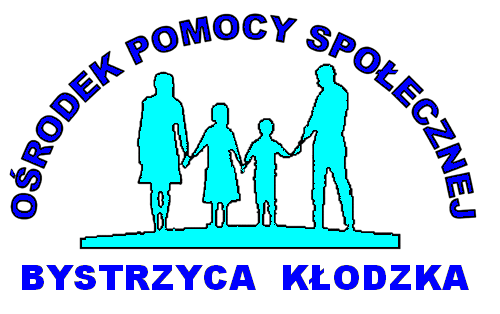 	  tel:/074/ 811-02-66 fax /074/ 811-17-85www.opsbystrzyca.ple-mail: opsbyst@poczta.onet.plNIP 881-12-62-732 REGON 005810956____________________________________________________INFORMACJA O WYNIKACH NABORUINFORMATYK W OŚRODKU POMOCY SPOŁECZNEJ Informuję, że w wyniku zakończenia procedury na w/w stanowisko został wybranyPan Krystian Pawulazam. Długopole GórneUzasadnienie wyboru:Komisja Rekrutacyjna kierując się wynikami rozmowy kwalifikacyjnej, oraz przedłożonymi w konkursie dokumentami, wskazuje  Pana Krystiana Pawula jako kandydata na stanowisko Informatyka w Ośrodku Pomocy Społecznej. Kandydat spełnia wymagania formalne określone w ogłoszeniu o naborze na w/w stanowisko, ponadto został najwyżej oceniony przez Komisje Rekrutacyjną.Bystrzyca Kłodzka dnia 27.02.2024r.. 							Dyrektor Ośrodka Pomocy Społecznej 	w Bystrzycy Kłodzkiej Małgorzata Kuchejda